R E P U B L I K A   H R V A T S K AKOPRIVNIČKO – KRIŽEVAČKA  ŽUPANIJAOPĆINA GORNJA RIJEKA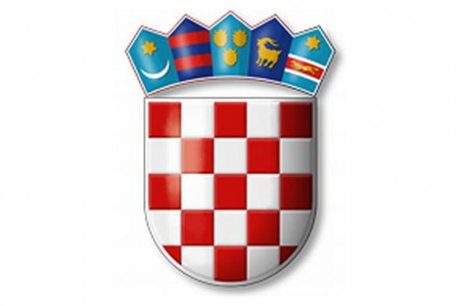  GODIŠNJI PLANUPRAVLJANJA IMOVINOMU VLASNIŠTVU OPĆINE GORNJA RIJEKAZA 2023. GODINUGornja Rijeka, studeni 2022. sadržajUVODOpćina Gornja Rijeka treći put izrađuje Plan upravljanja imovinom u vlasništvu Općine Gornja Rijeka (dalje u tekstu Plan upravljanja za 2023. godinu) za razdoblje od godinu dana. Donošenje Godišnjeg plana upravljanja utvrđeno je člancima 15. i 19. Zakona o upravljanju državnom imovinom (»Narodne novine«, broj 52/18). Plan upravljanja određuje kratkoročne ciljeve i smjernice upravljanja imovinom Općine Gornja Rijeka, te provedbene mjere u svrhu provođenja Strategije, mora sadržavati detaljnu analizu stanja upravljanja pojedinim oblicima imovine u vlasništvu Općine Gornja Rijeka i godišnje planove upravljanja pojedinim oblicima imovine u vlasništvu Općine Gornja Rijeka, i to:GODIŠNJI PLAN UPRAVLJANJA TRGOVAČKIM DRUŠTVIMA U (SU)VLASNIŠTVU OPĆINE GORNJA RIJEKATrgovačka društva kojima je osnivač i (su)vlasnik Općina Gornja Rijeka važna su za zapošljavanje, znatno pridonose cjelokupnoj gospodarskoj aktivnosti i pružaju usluge od javnog interesa s osobinama javnog dobra. Unatoč svom specifičnom karakteru, ona moraju prilagoditi svoju organizaciju i poslovanje izazovu konkurencije te učinkovito poslovati, a sve u skladu s principima tržišnog natjecanja. Bitna smjernica u Strategiji upravljanja i raspolaganja imovinom koja se odnosi na trgovačka društva u (su)vlasništvu Općine Gornja Rijeka je unapređenje korporativnog upravljanja i vršenje kontrola Općine Gornaj Rijeka kao (su)vlasnika trgovačkog društva. Odgovornost za rezultate poslovanja trgovačkih društava u (su)vlasništvu Općine Gornja Rijeka uključuje složen proces aktivnosti uprava i nadzornih odbora, upravljačkih prava i odgovornosti. Općina Gornja Rijeka u okviru upravljanja vlasničkim udjelom trgovačkih društava obavlja sljedeće poslove: • kontinuirano prikuplja i analizira izvješća o poslovanju dostavljena od trgovačkih društava, • sukladno Uredbi o sastavljanju i predaji izjave o fiskalnoj odgovornosti i izvještaja o primjeni fiskalnih pravila, predsjednici Uprava trgovačkih društava u (su)vlasništvu Općine Gornja Rijeka do 31. ožujka tekuće godine za prethodnu godinu dostavljaju načelniku Izjavu, popunjeni Upitnik, Plan otklanjanja slabosti i nepravilnosti, Izvješće o otklonjenim slabostima i nepravilnostima utvrđenima prethodne godine i Mišljenje unutarnjih revizora o sustavu financijskog upravljanja i kontrola za područja koja su bila revidirana.Tablica 1.: Trgovačka društva u (su)vlasništvu Općine Gornja RijekaTablica 2.: Trgovačka društva u (su)vlasništvu Općine Gornja RijekaGODIŠNJI PLAN UPRAVLJANJA I RASPOLAGANJA POSLOVNIM PROSTORIMA U VLASNIŠTVU OPĆINE GORNJA RIJEKAPoslovni prostori su, prema odredbama Zakona o zakupu i kupoprodaji poslovnog prostora (»Narodne novine«, broj 125/11, 64/15, 112/18), poslovne zgrade, poslovne prostorije, garaže i garažna mjesta. Ciljevi upravljanja i raspolaganja poslovnim prostorima u vlasništvu Općine Gornja Rijeka jesu sljedeći:Općina Gornja Rijeka mora na racionalan i učinkovit način upravljati poslovnim prostorima na način da oni poslovni prostori koji su potrebni Općini Gornja Rijeka budu stavljeni u funkciju koja će služiti njegovom racionalnijem i učinkovitijem funkcioniranju. Svi drugi poslovni prostori moraju biti ponuđeni na tržištu bilo u formi najma, odnosno zakupa, bilo u formi njihove prodaje javnim natječajem;Ujednačiti standarde korištenja poslovnih prostora.Tablica 2. Podaci o poslovnim prostorima u zakupu u vlasništvu Općine Gornja RijekaGODIŠNJI PLAN UPRAVLJANJA I RASPOLAGANJA GRAĐEVINSKIM ZEMLJIŠTEM U VLASNIŠTVU OPĆINE GORNJA RIJEKAGrađevinsko zemljište je, prema odredbama Zakona o prostornom uređenju (»Narodne novine«, broj 153/13, 65/17, 114/18, 39/19, 98/19), zemljište koje je izgrađeno, uređeno ili prostornim planom namijenjeno za građenje građevina ili uređenje površina javne namjene.Građevinsko zemljište čini važan udio nekretnina u vlasništvu Općine Gornja Rijeka koji predstavlja veliki potencijal za investicije i ostvarivanje ekonomskog rasta. Aktivnosti u upravljanju i raspolaganju građevinskim zemljištem u vlasništvu Općine Gornja Rijeka podrazumijevaju i provođenje postupaka stavljanja tog zemljišta u funkciju: prodajom, osnivanjem prava građenja i prava služnosti, rješavanje imovinskopravnih odnosa, davanjem u zakup zemljišta te kupnjom nekretnina za korist Općine Gornja Rijeka, kao i drugim poslovima u vezi sa zemljištem u vlasništvu Općine Gornja Rijeka, ako upravljanje i raspolaganje njima nije u nadležnosti drugog tijela.1.1. Poduzetnička zonaNamjera osnivanja Poduzetničkih zona jest poticanje razvoja poduzetništva kao pokretačke snage lokalnog održivog gospodarskog razvoja s ciljem povećanja broja gospodarskih subjekata na području Općine Gornja Rijeka i poboljšanja njihovih poslovnih rezultata, povećanje konkurentnosti poduzetnika, porast zaposlenosti, te povećanje udjela proizvodnje u ukupnom gospodarstvu Općine Gornja Rijeka. Prostornim planom Općine Gornja Rijeka predviđa se 3 poduzetničke zone: Dropkovec, Pofuki i Gornja Rijeka.1.2. Nerazvrstane cestePrema Zakonu o cestama (»Narodne novine«, broj 84/11, 22/13, 54/13, 148/13, 92/14, 110/19), nerazvrstane ceste su ceste koje se koriste za promet vozilima, koje svatko može slobodno koristiti na način i pod uvjetima određenim navedenim Zakonom i drugim propisima, a koje nisu razvrstane kao javne ceste u smislu navedenog Zakona. Nerazvrstane ceste su javno dobro u općoj uporabi u vlasništvu jedinice lokalne samouprave na čijem se području nalaze. Nerazvrstane ceste se ne mogu otuđiti iz vlasništva jedinice lokalne samouprave niti se na njoj mogu stjecati stvarna prava, osim prava služnosti i prava građenja radi građenja građevina sukladno odluci izvršnog tijela jedinice lokalne samouprave, pod uvjetima da ne ometaju odvijanje prometa i održavanje nerazvrstane ceste. Dio nerazvrstane ceste namijenjen pješacima (nogostup i slično) može se dati u zakup sukladno posebnim propisima, ako se time ne ometa odvijanje prometa, sigurnost kretanja pješaka i održavanje nerazvrstanih cesta. Nerazvrstane ceste upisuju se u zemljišne knjige kao javno dobro u općoj uporabi i kao neotuđivo vlasništvo jedinice lokalne samouprave.Općina Gornja Rijeka donijela je sljedeće akte iz područja upravljanja nerazvrstanim cestama:Odluku o nerazvrstanim cestama na području Općine Gornja Rijeka (»Službeni glasnik Koprivničko-križevačke županije«, broj 18/13).Općinsko vijeće Općine Gornja Rijeka na sjednici održanoj 18. prosinca 2013. godine, donijelo je Odluku o nerazvrstanim cestama na području Općine Gornja Rijeka (»Službeni glasnik Koprivničko-križevačke županije«, broj 18/13) kojom se uređuje korištenje, održavanje, zaštita, rekonstrukcija i izgradnja nerazvrstanih cesta na području Općine Gornja Rijeka, kao i nadzor nad tim cestama.PLAN KUPNJE I PRODAJE NEKRETNINA U VLASNIŠTVU OPĆINE GORNJA RIJEKAJedan od ciljeva u Strategiji je da Općina Gornja Rijeka mora na racionalan i učinkovit način upravljati svojim nekretninama na način da one nekretnine koje su potrebne Općini Gornja Rijeka budu stavljene u funkciju koja će služiti njegovu racionalnijem i učinkovitijem funkcioniranju. Sve druge nekretnine moraju biti ponuđene na tržištu bilo u formi najma, odnosno zakupa, bilo u formi njihove prodaje javnim natječajem. Općina tijekom 2023. godine planira prodaju nerentabilnih zemljišta koja nisu uzakupu i svih ostalih nekretnina za koje se iskaže interes.GODIŠNJI PLAN RJEŠAVANJA IMOVINSKO-PRAVNIH I DRUGIH ODNOSA VEZANIH UZ PROJEKTE OBNOVLJIVIH IZVORA ENERGIJE TE OSTALIH INFRASTRUKTURNIH PROJEKATA, KAO I EKSPLOATACIJU MINERALNIH SIROVINA SUKLADNO PROPISIMA KOJI UREĐUJU TA PODRUČJASukladno Zakonu o istraživanju i eksploataciji ugljikovodika (»Narodne novine«, broj 52/18, 52/19) jedinice lokalne samouprave u svojim razvojnim aktima planiranja usvajaju i sprovode ciljeve Strategije energetskog razvoja Republike Hrvatske. Temeljni energetski ciljevi su: sigurnost opskrbe energijom; konkurentnost energetskog sustava; održivost energetskog razvoja. Strategijom definiran je cilj rješavanja imovinskopravnih odnosa vezanih uz projekte obnovljivih izvora energije, infrastrukturnih projekata, kao i eksploataciju mineralnih sirovina, sukladno propisima koji uređuju ta područja: povećanje energetske učinkovitosti korištenjem prirodnih energetskih resursa te brži razvoj infrastrukturnih projekata.Prema Izvješću o obavljenoj reviziji - Gospodarenje mineralnim sirovinama na području Koprivničko-križevačke županije, nalazi se popis odobrenih eksploatacijskih polja  na području Koprivničko -križevačke županije. Prema navedenom Izvješću Općina Gornja Rijeka se ne spominje. Općina Gornja Rijeka je u 2021. godini postavila jednu fotonaponsku elektranu na zgradi općine za potreba općine.  Sukladno Zakonu o uređivanju imovinskopravnih odnosa, u svrhu izgradnje infrastrukturnih građevina, osiguravaju se pretpostavke za učinkovitije provođenje projekata, vezano za izgradnju infrastrukturnih građevina od interesa za Republiku Hrvatsku i u interesu jedinica lokalne i područne (regionalne) samouprave, radi uspješnijeg sudjelovanja u kohezijskoj politici Europske unije i u korištenju sredstava iz fondova Europske unije. U tablici broj 4. navedeni su razvojni projekti Općine Gornja Rijeka planirani u 2023. godini.Tablica 4. Razvojni projekti Općine Gornja RijekaGODIŠNJI PLAN PROVOĐENJA POSTUPAKA PROCJENE IMOVINE U VLASNIŠTVU OPĆINE GORNJA RIJEKAProcjena vrijednosti nekretnina u Republici Hrvatskoj regulirana je Zakonom o procjeni vrijednosti nekretnina (»Narodne novine«, broj 78/15) koji je donesen 03. srpnja 2015. godine, a na snazi je od 25. srpnja 2015. godine.Strategijom definirani su sljedeći ciljevi provođenja postupaka procjene imovine u vlasništvu Općine Gornja Rijeka:Procjena potencijala imovine Općine Gornja Rijeka mora se zasnivati na snimanju, popisu i ocjeni realnog stanja;Uspostava jedinstvenog sustava i kriterija u procjeni vrijednosti pojedinog oblika imovine kako bi se poštivalo važeće zakonodavstvo i što transparentnije odredila njezina vrijednost.Općina Gornja Rijeka planira procjenu dijela nekretnina tijekom 2023. godine.GODIŠNJI PLAN RJEŠAVANJA IMOVINSKO-PRAVNIH ODNOSAJedan od osnovnih zadataka u rješavanju prijepora oko zahtjeva koje jedinice lokalne i područne samouprave imaju prema Republici Hrvatskoj je u rješavanju suvlasničkih odnosa u kojima se međusobno nalaze. U tom smislu potrebno je popisati sve nekretnine (poslovne prostore i građevinska zemljišta) na kojima postoji suvlasništvo. Jedinice lokalne samouprave koje su fizičkim osobama isplatile naknadu za zemljište oduzeto za vrijeme jugoslavenske komunističke vladavine, a koje je sukladno posebnom propisu postalo vlasništvo Republike Hrvatske po sili zakona.Općina Gornja Rijeka nije isplaćivala naknade za zemljišta oduzeta za vrijeme jugoslavenske komunističke vladavine, a koje je sukladno posebnom propisu postalo vlasništvo Republike Hrvatske po sili zakona.GODIŠNJI PLAN VOĐENJA EVIDENCIJE IMOVINEJedna od pretpostavki upravljanja i raspolaganja imovinom je uspostava Evidencije imovine koja će se stalno ažurirati i kojom će se ostvariti internetska dostupnost i transparentnost u upravljanju imovinom. Stoga je jedan od prioritetnih ciljeva koji se navode u Strategiji formiranje Evidencije imovine kako bi se osigurali podaci o cjelokupnoj imovini odnosno resursima s kojima Općina Gornja Rijeka raspolaže. Evidencija imovine je sveobuhvatnost autentičnih i redovito ažuriranih pravnih, fizičkih, ekonomskih i financijskih podataka o imovini.Dana, 05. prosinca 2018. godine donesen je novi Zakon o središnjem registru državne imovine (»Narodne novine« broj 112/18) prema kojem su JLS obveznici dostave i unosa podataka u Središnji registar.Dostava podatka u Središnji registar propisana je Uredbom o Središnjem registru državne imovine (»Narodne novine«, broj 03/20) kojom se uređuje ustrojstvo i način vođenja, sadržaj Središnjeg registra državne imovine i način prikupljanja podataka za Središnji registar te podaci iz Središnjeg registra koji se javno ne objavljuju. U Središnjem registru prikupljaju se i evidentiraju podaci na temelju valjanih isprava i ostale dokumentacije koje će biti propisane Pravilnikom o tehničkoj strukturi podataka i načinu upravljanja Središnjim registrom. Općina Gornja Rijeka dostavit će podatke i postupiti sukladno navedenom Zakonu, čim dostava podataka u Središnji registar bude omogućena.Općina Gornja Rijeka ima u planu vršiti procjenu imovine tijekom 2023. godine za sve nekretnine koje budu namijenjene prodaji ili kupnji.GODIŠNJI PLAN POSTUPAKA VEZANIH UZ SAVJETOVANJE SA ZAINTERESIRANOM JAVNOŠĆU I PRAVO NA PRISTUP INFORMACIJAMA KOJE SE TIČU UPRAVLJANJA I RASPOLAGANJA IMOVINOM U VLASNIŠTVU OPĆINE GORNJA RIJEKASukladno Zakonu o pravu na pristup informacijama (»Narodne novine«, broj 25/13, 85/15. i 69/22) Općina Gornja Rijeka na svojoj službenoj Internet stranici ima obvezu objavljivati:opće akte koje donosi, a koji se objavljuju i u Službenom vjesniku Varaždinske županije,nacrte općih akata koje donosi u svrhu provedbe savjetovanja sa zainteresiranom javnošću,godišnje planove, programe, strategije, upute, proračun, izvještaje o radu, financijska izvješća – na godišnjoj razini,zapise vezane uz lokalnu upravu i zaključke sa službenih sjednica Općinskog vijeća i službene dokumente usvojene na tim sjednicama,pozive za javne natječaje davanja u zakup imovine u vlasništvu Općine Gornja Rijeka.Kontinuiranom i redovitom objavom navedenih informacija na Internet stranici Općine Gornja Rijeka zainteresiranoj javnosti omogućava se uvid u rad Općine Gornja Rijeka te se povećava transparentnost i učinkovitost cjelokupnog sustava upravljanja imovinom u vlasništvu Općine Gornja Rijeka.GODIŠNJI PLAN ZAHTJEVA ZA DAROVANJE NEKRETNINA UPUĆEN MINISTARSTVU DRŽAVNE IMOVINEPrema novom Zakonu o upravljanju državnom imovinom kada je to opravdano i obrazloženo razlozima poticanja gospodarskog napretka, socijalne dobrobiti građana i ujednačavanja gospodarskog i demografskog razvitka svih krajeva Republike Hrvatske, nekretninama se može raspolagati u korist jedinica lokalne i područne (regionalne) samouprave i bez naknade.Raspolaganje provodi se na zahtjev jedinica lokalne i područne (regionalne) samouprave na koju se prenosi ono pravo s kojim se postiže ista svrha, a koje je najpovoljnije za Republiku Hrvatsku.Jedinice lokalne i područne (regionalne) samouprave, odnosno ustanove bile su dužne do 31. prosinca 2019. dostaviti Ministarstvu zahtjev za izdavanje isprave podobne za upis prava vlasništva na gore spomenutim nekretninama. Ministarstvo će izdati ispravu podobnu za upis prava vlasništva na navedenim nekretninama jedinici lokalne i područne (regionalne) samouprave, odnosno ustanovi sukladno pravodobno podnesenim zahtjevima.Jedinice lokalne i područne (regionalne) samouprave, odnosno ustanove dužne su provesti sve pripremne i provedbene postupke uključujući i formiranje građevinskih čestica radi upisa vlasništva na spomenutim nekretninama u zemljišne knjige. Troškove tih postupaka snose jedinice lokalne i područne (regionalne) samouprave, odnosno ustanove.Tablica 6. Nekretnine zatražene na darovanje od Ministarstva državne imovineNavedenim godišnjim planovima obuhvatit će se i ciljevi, smjernice i provedbene mjere upravljanja pojedinim oblikom imovine u vlasništvu Općine Gornja Rijeka u svrhu provođenja Strategije. Smjernice Strategije, a time i odrednica godišnjih planova jest pronalaženje optimalnih rješenja koja će dugoročno očuvati imovinu, čuvati interese Općine Gornja Rijeka i generirati gospodarski rast kako bi se osigurala kontrola, javni interes i pravično raspolaganje imovinom u vlasništvu Općine Gornja Rijeka.Strategija upravljanja i raspolaganja imovinom u vlasništvu Općine Gornja Rijeka za razdoblje od 2019. do 2025. godine, Plan upravljanja imovinom u vlasništvu Općine Gornja Rijeka i Izvješće o provedbi Plana upravljanja, tri su ključna i međusobno povezana dokumenta upravljanja i raspolaganja imovinom. Strategijom upravljanja i raspolaganja imovinom u vlasništvu Općine Gornja Rijeka za razdoblje od 2019. do 2025. godine (dalje u tekstu: Strategija) određeni su srednjoročni ciljevi i smjernice upravljanja imovinom uvažavajući pri tome gospodarske i razvojne interese Općine Gornja Rijeka. Planovi upravljanja imovinom u vlasništvu Općine Gornja Rijeka usklađeni su sa Strategijom, a sadrže detaljnu analizu stanja i razrađene planirane aktivnosti u upravljanju pojedinim oblicima imovine u vlasništvu Općine Gornja Rijeka.Pobliži obvezni sadržaj Plana upravljanja, podatke koje mora sadržavati i druga pitanja s tim u vezi, propisano je Uredbom o obveznom sadržaju plana upravljanja imovinom u vlasništvu Republike Hrvatske (»Narodne novine«, broj 24/14). Izvješće o provedbi Plana, kao treći ključni dokument upravljanja imovinom, dostavlja se do 30. rujna tekuće godine za prethodnu godinu Općinskom vijeću Općine Gornja Rijeka na usvajanje.Upravljanje imovinom kao ekonomski proces podrazumijeva evidenciju imovine, odnosno uvid u njen opseg i strukturu, računovodstveno priznavanje i procjenu njene vrijednosti, razmatranje varijantnih rješenja uporabe imovine, odlučivanje o uporabi, i analizu mogućnosti njene utrživosti u kratkom i dugom roku, odnosno upravljanje učincima od njene uporabe. Upravljanje nekretninama odnosi se na provedbu postupaka potrebnih za upravljanje nekretninama, sudjelovanje u oblikovanju prijedloga prostornih rješenja za nekretnine, tekućeg i investicijskog održavanja nekretnina, reguliranje vlasničkopravnog statusa nekretnine, ustupanje nekretnina na korištenje ustanovama i pravnim osobama za obavljanje poslova od javnog interesa te obavljanje drugih aktivnosti i poslova u skladu s propisima koji uređuju vlasništvo i druga stvarna prava.Raspolaganje imovinom podrazumijeva sklapanje pravnih poslova čija je posljedica prijenos, otuđenje ili ograničenje prava vlasništva u korist druge pravne ili fizičke osobe, kao što su prodaja, darovanje, osnivanje prava građenja, osnivanje prava služnosti, zakup, najam, razvrgnuće suvlasničkih zajednica, zamjena, koncesija, osnivanje prava zaloga na imovini ili na drugi način te davanje imovine na uporabu. Temeljni cilj Strategije jest učinkovito upravljati svim oblicima imovine u vlasništvu Općine Gornja Rijeka prema načelu učinkovitosti dobroga gospodara. U tu svrhu potrebno je aktivirati nekretnine u vlasništvu Općine Gornja Rijeka i staviti ih u funkciju gospodarskoga razvoja. Godišnji plan upravljanja imovinom Općine Gornja Rijeka za 2023. godinu, predstavlja dokument u kojem se putem mjera, projekata i aktivnosti razrađuju elementi strateškog planiranja postavljeni u Strategiji upravljanja imovinom Općine Gornja Rijeka za razdoblje 2019.-2025. Nadalje, za predložene aktivnosti u okviru Plana definiraju se pokazatelji rezultata, mjerne jedinice za pokazatelje rezultata, kao i polazne i ciljane vrijednosti mjernih jedinica. STRATEŠKO USMJERENJE UPRAVLJANJA OPĆINSKOM IMOVINOMStrateško usmjerenje Općine Gornja Rijeka sadrži definiran razvojni smjer i strateške ciljeve. Sukladno članku 2. Zakona o sustavu strateškog planiranja i upravljanja razvojem Republike Hrvatske (Narodne novine, br. 123/17.) razvojni smjer predstavlja najviši hijerarhijski segment strateškog okvira koji je ujedno primarni okvir razvoja i kojim se realizira vizija razvoja koja je detaljno definirana u Strategiji upravljanja i raspolaganja imovinom u vlasništvu Općine Gornja Rijeka za razdoblje od 2019. do 2025. godine. Misija je osnovna funkcija ili zadatak koja definira temeljnu jedinstvenu svrhu u kontekstu u kojem se potom oblikuje vizija, definiraju strateški i posebni ciljevi te razvijaju mjere, projekti i aktivnosti. Vizija je vrlo važan aspekt razvojnog smjera koji upućuje na kritični prijelaz iz trenutnog stanja u buduće željeno stanje uz definiranu misiju i vrijednosti, a kroz provedbu strategije.KASKADIRANJE STRATEŠKOG CILJA UPRAVLJANJA OPĆINSKOM IMOVINOMSukladno članku 2. Zakona o sustavu strateškog planiranja i upravljanja razvojem Republike Hrvatske (Narodne novine, br. 123/17.) strateški cilj predstavlja dugoročni, odnosno srednjoročni cilj kojim se izravno potiče ostvarenje definiranog razvojnog smjera. Strateški cilj, dakle, ima zadatak provedbe strateškog usmjerenja, uz racionalnu uporabu raspoloživih resursa. U Strategiji upravljanja i raspolaganja imovinom Općine Gornja Rijeka za razdoblje 2019.-2025. postavljen je strateški cilj upravljanja općinskom imovinom. Iz strateškog cilja upravljanja općinskom imovinom izvodi se sedam posebnih ciljeva upravljanja općinskom imovinom. Sukladno članku 2. Zakona o sustavu strateškog planiranja i upravljanja razvojem Republike Hrvatske poseban cilj je srednjoročni cilj definiran u nacionalnim planovima i planovima razvoja jedinica lokalne i područne (regionalne) samouprave kojim se ostvaruje strateški cilj iz strategije i poveznica s programom u državnom proračunu ili proračunu jedinice lokalne i područne (regionalne) samouprave. Posebni ciljevi upravljanja općinskom imovinom kao i programiranje pripadajućih mjera, projekata i aktivnosti predstavljaju provedbu strategije upravljanja općinskom imovinom. Posebni ciljevi biti će raščlanjeni u pogledu programiranja pripadajućih mjera, projekata i aktivnosti koje predstavljaju implementaciju posebnog cilja kao i neizravnu primjenu strateškog cilja. Također će biti prepoznati pokazatelji ishoda za posebne ciljeve kako bi se provedba upravljanja općinskom imovinom uspješno mogla pratiti te će biti identificirani i pokazatelji rezultata za mjere, projekte i aktivnosti koji se metodično razrađuju godišnjim planovima upravljanja općinskom imovinom kao operativnim dokumentima koji se temelje na Strategiji i kojima se provode elementi strateškog planiranja definirani u Strategiji.Slika 1. Kaskadiranje strateškog cilja upravljanja imovinom Općine Gornja RijekaPOSEBNI CILJEVI I MJERE – SISTEMATIZIRANI PRIKAZSukladno Strategiji upravljanja i raspolaganja općinskom imovinom za razdoblje 2019.-2025. u nastavku su prikazani posebni ciljevi i s njima povezane mjere koji su detaljno definirane u istoimenoj Strategiji. Nadalje, u nastavku su prikazana i područja upravljanja koja posebni ciljevi obuhvaćaju u Godišnjem planu upravljanja općinskom imovinom. POSEBAN CILJ 1.1. „UČINKOVITO UPRAVLJANJE NEKRETNINAMA U VLASNIŠTVU OPĆINE GORNJA RIJEKA“ PROVODIT ĆE SE PUTEM SLJEDEĆIH MJERA:smanjenje portfelja nekretnina kojima upravlja Općina Gornja Rijeka putem prodaje, aktivacija neiskorištene i neaktivne općinske imovine putem zakupa (najma). U definiranju posebnog cilja „Učinkovito upravljanje nekretninama u vlasništvu Općine Gornja Rijeka“ kreće se od polazišta da su općinske nekretnine iznimno važan resurs kojim Općina Gornja Rijeka mora efikasno raspolagati u cilju realizacije društvenog, obrazovnog i kulturnog napretka te zaštite za buduće naraštaje. Nekretnine Općine Gornja Rijeka najvažniji su aspekt općinskog kapitala te je s istima potrebno postupati odgovorno od strane svih korisnika upravitelja i imatelja. Sve aktivnosti upravljanja i raspolaganja općinskom imovinom moraju se odvijati sukladno važećim zakonima i propisima. Segmenti upravljanja i pojavni oblici imovine koje ovaj poseban cilj obuhvaća u Godišnjem planu upravljanja općinskom imovinom su: - upravljanje fondom neaktivnih poslovnih prostora te održavanje i korištenje objekata i ostalih nekretnina u vlasništvu Republike Hrvatske kojima upravlja i raspolaže jedinica lokalne (regionalne) samouprave,- upravljanje nefinancijskom općinskom imovinom i to: građevinskim zemljištem i građevinama, posebnim dijelovima nekretnina, na kojima je uspostavljeno vlasništvo Republike Hrvatske; poljoprivrednim zemljištima.  POSEBNI CILJ 1.2. „UNAPRJEĐENJE KORPORATIVNOG UPRAVLJANJA I VRŠENJE KONTROLA OPĆINE GORNJA RIJEKA KAO (SU)VLASNIKA TRGOVAČKIH DRUŠTAVA PROVODIT ĆE SE PUTEM SLIJEDEĆIH MJERA:implementiranje operativnih mjera upravljanja trgovačkim društvima u (su)vlasništvu Općine Gornja Rijeka, jačanje učinkovitosti poslovanja i praćenje poslovanja trgovačkih društava u (su)vlasništvu Općine Gornja Rijeka. U definiranju posebnog cilja 1.2. polazi se od važnosti doprinosa povećanju razine transparentnosti i javnosti upravljanja trgovačkim društvima u (su)vlasništvu Gornja Rijeka što će u konačnici voditi jačanju gospodarske konkurentnosti Općine Gornja Rijeka te ostvarivanju infrastrukturnih, socijalnih i drugih javnih ciljeva. Područja upravljanja koja ovaj poseban cilj obuhvaća u Godišnjem planu upravljanja općinskom imovinom su: • upravljanje dionicama i udjelima u trgovačkim društvima od posebnog interesa za Općinu Gornja Rijeka.POSEBAN CILJ 1.3. „USPOSTAVITI JEDINSTVEN SUSTAV I KRITERIJE U PROCJENI VRIJEDNOSTI POJEDINOG OBLIKA IMOVINE, KAKO BI SE POŠTIVALO VAŽEĆE ZAKONODAVSTVO I ŠTO TRANSPARENTNIJE ODREDILA NJEZINA VRIJEDNOST“ PROVODIT ĆE SE PUTEM SLJEDEĆE MJERE: snimanje, popis i ocjena realnog stanja imovine u vlasništvu Općine. U definiranju ovog posebnog cilja naglasak je stavljen na osiguranje transparentnosti tržišta nekretnina. Za sve nekretnine koje Općina Gornja Rijeka namjerava prodavati tijekom godine vršit će se procjena vrijednosti istih. Područja upravljanja koja ovaj poseban cilj obuhvaća u Godišnjem planu upravljanja općinskom imovinom je: utvrđivanje tržišne vrijednosti nekretnina u vlasništvu Općine Gornja Rijeka,izrada baze podataka radi osiguranja transparentnosti tržišta nekretnina. POSEBAN CILJ 1.4. „USKLAĐENJE I KONTINUIRANO PREDLAGANJE TE DONOŠENJE NOVIH AKATA“ PROVODIT ĆE SE PUTEM SLJEDEĆE MJERE: predlaganje izmjena i dopuna važećih akata te izrade prijedloga novih akata za poboljšanje upravljanja općinskom imovinom.U definiranju posebnog cilja „Usklađenje i kontinuirano predlaganje te donošenje novih akata“ polazi se od važnosti adekvatne regulacije upravljanja i raspolaganja imovinom u vlasništvu Općine Gornja Rijeka te potrebe za efikasnim, pojednostavljenim i transparentim postupanjem u okviru raspolaganja općinskom imovinom. Radi se o kontinuiranom procesu, koji nameće potrebu za dosljednom analizom postojećeg stanja te provedbom stalne regulacije u svrhu aktivacije neaktivne općinske imovine. Područja upravljanja koja ovaj poseban cilj obuhvaća u Godišnjem planu upravljanja općinskom imovinom je: otklanjanje nedostataka u postupanju s općinskom imovinom, uočavanje i otklanjanje dupliciranja poslova i preklapanja ovlasti, povećanje efikasnosti upravljanja općinskom imovinom. POSEBAN CILJ 1.5. „USTROJ, VOĐENJE I REDOVNO AŽURIRANJE INTERNE EVIDENCIJE OPĆINSKE IMOVINE KOJOM UPRAVLJA OPĆINA GORNJA RIJEKA“ PROVODIT ĆE SE PUTEM SLJEDEĆIH MJERA: funkcionalna uspostava Evidencije imovine Općine Gornja Rijeka,dostavljanje podataka i promjena predmetnih podataka u Središnji registar državne imovine.  U definiranju posebnog cilja „Ustroj, vođenje i redovno ažuriranje interne evidencije općinske imovine kojom upravlja Općina Gornja Rijeka“ interna evidencija imovine omogućava sveobuhvatnost autentičnih i redovito ažuriranih pravnih, fizičkih, ekonomskih i financijskih podataka o imovini. Interna evidencija općinske imovine kao upravljački sustav koji omogućava kvalitetno i razvidno donošenje odluka o načinima upravljanja općinskom imovinom kojom upravlja Općina Gornja Rijeka, Internetska dostupnost i transparentnost u upravljanju imovinom te Javnom objavom ostvarit će se bolji nadzor nad stanjem imovine kojom Općina Gornja Rijeka raspolaže.Danom stupanja na snagu Zakona o Središnjem registru državne imovine (»Narodne novine«, broj 112/18), 22. prosinca 2018. Središnji državni ured za razvoj digitalnog društva (SDURDD) postalo je nadležno tijelo za vođenje Središnjeg registra, odnosno preuzelo je od Ministarstva državne imovine poslove vođenja Središnjeg registra, opremu, pismohranu i drugu dokumentaciju Ministarstva vezanu za vođenje Središnjeg registra, sredstva za rad, financijska sredstva te prava i obveze Ministarstva državne imovine vezane za vođenje Središnjeg registra, kao i državne službenike Ministarstva državne imovine koji su obavljali preuzete poslove vezane za Središnji registar. Dostava podatka u Središnji registar propisana je Uredbom o Središnjem registru državne imovine (»Narodne novine«, broj 03/20) kojom se uređuje ustrojstvo i način vođenja, sadržaj Središnjeg registra državne imovine i način prikupljanja podataka za Središnji registar te podaci iz Središnjeg registra koji se javno ne objavljuju. U Središnjem registru prikupljaju se i evidentiraju podaci na temelju valjanih isprava i ostale dokumentacije koje će biti propisane Pravilnikom o tehničkoj strukturi podataka i načinu upravljanja Središnjim registrom. Općina Gornja Rijeka dostavit će podatke i postupiti sukladno navedenom Zakonu, čim dostava podataka u Središnji registar bude omogućena.POSEBAN CILJ 1.6. „PRIPREMA, REALIZACIJA I IZVJEŠTAVANJE O PRIMJENI AKATA STRATEŠKOG PLANIRANJA“ PROVODIT ĆE SE PUTEM SLJEDEĆE MJERE: unaprjeđenje upravljanja općinskom imovinom putem akata strateškog planiranja. U definiranju posebnog cilja 1.6. „Priprema, realizacija i izvještavanje o primjeni akata strateškog planiranja“ polazi se od potrebe za unaprjeđenjem okvira strateškog planiranja u svrhu učinkovitog upravljanje općinskom imovinom. Područja upravljanja koja ovaj poseban cilj obuhvaća u Godišnjem planu upravljanja općinskom imovinom je: usvajanje Godišnjeg plana upravljanja imovinom, usvajanje Strategije upravljanja i raspolaganja imovinom,usvajanje ostalih strateških akata upravljanja imovinom. POSEBAN CILJ 1.7. „RAZVOJ LJUDSKIH RESURSA, INFORMACIJSKO-KOMUNIKACIJSKE TEHNOLOGIJE I FINANCIJSKOG ASPEKTA OPĆINE GORNJA RIJEKA“ PROVODIT ĆE SE PUTEM SLJEDEĆIH MJERA: strateško upravljanje ljudskim resursima,poboljšanje informatizacije i digitalizacije,poboljšanje financijskog upravljanja. Poseban cilj „Razvoj ljudskih resursa, informacijsko-komunikacijske tehnologije i financijskog aspekta Općine Gornja Rijeka“ važna je podloga za uspješnu implementaciju prethodno opisanih ciljeva Strategije upravljanja imovinom Općine Gornja Rijeka za razdoblje 2019. - 2025.Tablica 6. Pregled posebnih ciljeva i mjeraPOSEBAN CILJ 1.1. - „Učinkovito upravljanje nekretninama u vlasništvu Općine Gornja Rijeka“POSEBAN CILJ 1.2. – „Unapređenje korporativnog upravljanja i vršenje kontrola Općine Gornja Rijeka kao (su)vlasnika trgovačkih društava“POSEBAN CILJ 1.3. - „Uspostaviti jedinstven sustav i kriterije u procjeni vrijednosti pojedinog oblika imovine, kako bi se poštivalo važeće zakonodavstvo i što transparentnije odredila njezina vrijednost“POSEBAN CILJ 1.4. - „Usklađenje i kontinuirano predlaganje te donošenje novih akata“POSEBAN CILJ 1.5. - „Ustroj, vođenje i redovno ažuriranje interne evidencije općinske imovine kojom upravlja Općina Gornja Rijeka“POSEBAN CILJ 1.6. - „Priprema, realizacija i izvještavanje o primjeni akata strateškog planiranja“POSEBAN CILJ 1.7. - „Razvoj ljudskih resursa, informacijsko-komunikacijske tehnologije i financijskog aspekta Općine Gornja Rijeka“1. UVOD ........................................................................................................................................31.1. PODUZETNIČKA ZONA …………………………………………………………………………………………….……..91.2. NERAZVRSTANE CESTE …………………………………………………………………………………………………….92. STRATEŠKO USMJERENJE UPRAVLJANJA OPĆINSKOM IMOVINOM ………………………………………403. KASKADIRANJE STRATEŠKOG CILJA UPRAVLJANJA OPĆINSKOM IMOVINOM ……………………….414. POSEBNI CILJEVI I MJERE – SISTEMATIZIRANI PRIKAZ ………………………………………………………….435. POSEBAN CILJ 1.1. „UČINKOVITO UPRAVLJANJE NEKRETNINAMA U VLASNIŠTVU OPĆINE     GORNJA RIJEKA“ ……………………………………………………………………………………………………….………… 436. POSEBAN CILJ 1.2. „UNAPRJEĐENJE KORPORATIVNOG UPRAVLJANJA I VRŠENJE KONTROLA     OPĆINE GORNJA RIJEKA KAO (SU)VLASNIKA TRGOVAČKIH DRUŠTAVA ………………………………..437. POSEBAN CILJ 1.3. „USPOSTAVITI JEDINSTVEN SUSTAV I KRITERIJE U PROCJENI VRIJEDNOSTI     POJEDINOG OBLIKA IMOVINE, KAKO BI SE POŠTIVALO VAŽEĆE ZAKONODAVSTVO I ŠTO       TRANSPARENTNIJE ODREDILA NJEZINA   VRIJEDNOST“ …………………………………………….…………438. POSEBAN CILJ 1.4. „USKLAĐENJE I KONTINUIRANO PREDLAGANJE TE DONOŠENJE NOVIH     AKATA“………………………………………………………………..………………………………………………………………449. POSEBAN CILJ 1.5. „USTROJ, VOĐENJE I REDOVNO AŽURIRANJE INTERNE EVIDENCIJE     OPĆINSKE IMOVINE KOJOM UPRAVLJA OPĆINA GORNJA RIJEKA“ ……………………………………….4510. POSEBAN CILJ 1.6. „PRIPREMA, REALIZACIJA I IZVJEŠTAVANJE O PRIMJENI AKATA       STRATEŠKOG PLANIRANJA“ …………………………………………..…………………………………………………..4511. POSEBAN CILJ 1.7. „RAZVOJ LJUDSKIH RESURSA, INFORMACIJSKO-KOMUNIKACIJSKE       TEHNOLOGIJE I FINANCIJSKOG ASPEKTA OPĆINE GORNJA RIJEKA“ …………………………..……….46Trgovačko društvoSjedište društvaOIBTemeljni kapital u knUkupni prihodi u 2021. u knDobit/gubitak 2021. u knBroj zaposlenih% vlasništvaKOMUNALNO PODUZEĆE d.o.o. KriževciKriževci, Ulica Drage Grdenića 7872143442399.240.000,0021.851.842,001.216.636,001025KOMUNALNO PODUZEĆE GORNJA RIJEKA d.o.o.Trg Sidonije Rubido Erdödy 3,48268 Gornja Rijeka77723557751310.000,00477.664,00-6.777,004100VODNE USLUGE d.o.o. KriževciUlica Drage Grdenića 7, 48260 Križevci483372065872.000.000,00 17.668.811,00 1.012.758,00 435Trgovačko društvoSjedište društvaOIBNadzorni odborUprava/osoba za zastupanjeKOMUNALNO PODUZEĆE d.o.o. KriževciKriževci, Ulica Drage Grdenića 787214344239Željko Ružić, Josip Međan , Ivana Galić, Olinka Gjigaš, Štefica Wolf, Tihomir ŠikačMartin KozjakKOMUNALNO PODUZEĆE GORNJA RIJEKA d.o.o.Trg Sidonije Rubido Erdödy 3,48268 Gornja Rijeka77723557751Zvonar Darko, Šikač Tihomir, Valjak MarioMladen ZelčićVODNE USLUGE d.o.o. KriževciUlica Drage Grdenića 7, 48260 Križevci48337206587Miljenko Štimac, Darko Navoj, Goran Hrg, Danijel Mikec, Franjo Šturbek, Mladen Tkalčević, Eduard KrmpotićHelena Kralj BrlekZakup poslovnog prostora u vlasništvu Općine Gornja RijekaZakup poslovnog prostora u vlasništvu Općine Gornja RijekaZakup poslovnog prostora u vlasništvu Općine Gornja RijekaZakup poslovnog prostora u vlasništvu Općine Gornja RijekaZakup poslovnog prostora u vlasništvu Općine Gornja RijekaZakup poslovnog prostora u vlasništvu Općine Gornja RijekaZakup poslovnog prostora u vlasništvu Općine Gornja RijekaPoslovni prostor općinske UpravePoslovni prostor općinske UpravePoslovni prostor općinske UpravePoslovni prostor općinske UpravePoslovni prostor općinske UpravePoslovni prostor općinske UpravePoslovni prostor općinske UpraveProstorProstorPovršina u m²NamjenaNamjenaNamjenaNamjenaTrg Sidonije Rubido Erdody 4, Gornja Rijeka, k.č. br. 36, k.o. Gornja RijekaTrg Sidonije Rubido Erdody 4, Gornja Rijeka, k.č. br. 36, k.o. Gornja RijekaPP7PP8316,34Poslovni prostor za potrebe rada općinske UpravePoslovni prostor za potrebe rada općinske UpravePoslovni prostor za potrebe rada općinske UpravePoslovni prostor za potrebe rada općinske UpraveOstali poslovni prostoriOstali poslovni prostoriOstali poslovni prostoriOstali poslovni prostoriOstali poslovni prostoriOstali poslovni prostoriOstali poslovni prostoriProstorProstorOznaka poslovnog prostoraPovršina u m²ZakupnikPočetak zakupaPočetak zakupaPrestanak zakupaRadnička ulica 10, Gornja Rijeka, k.č. br. 1806/20, k.o. Gornja RijekaRadnička ulica 10, Gornja Rijeka, k.č. br. 1806/20, k.o. Gornja RijekaPP1655,29ADRIA BETONBLOCK d.o.o., Marinovec (Grad Križevci), Franjić-Maren 15, OIB: 225673153189.8.2022.9.8.2022.8.8.2027.Trg Sidonije Rubido Erdody 4, Gornja Rijeka, k.č. br. 36, k.o. Gornja RijekaTrg Sidonije Rubido Erdody 4, Gornja Rijeka, k.č. br. 36, k.o. Gornja RijekaPP286,31Ljekarne Jagatić zdravstvena ustanova za ljekarničke djelatnosti16.12.2013.16.12.2013.17.12.2023.Trg Sidonije Rubido Erdody 4, Gornja Rijeka, k.č. br. 36, k.o. Gornja RijekaTrg Sidonije Rubido Erdody 4, Gornja Rijeka, k.č. br. 36, k.o. Gornja RijekaPP324,23HP - HRVATSKA POŠTA d.d.1.1.2018.1.1.2018.31.12.2023.Trg Sidonije Rubido Erdody 4, Gornja Rijeka, k.č. br. 36, k.o. Gornja RijekaTrg Sidonije Rubido Erdody 4, Gornja Rijeka, k.č. br. 36, k.o. Gornja RijekaPP413,76ISSA d.o.o., Donja Rijeka 24, Gornja Rijeka, OIB: 483497740248.12.2022.8.12.2022.7.12.2025.Trg Sidonije Rubido Erdody 4, Gornja Rijeka, k.č. br. 36, k.o. Gornja RijekaTrg Sidonije Rubido Erdody 4, Gornja Rijeka, k.č. br. 36, k.o. Gornja RijekaPP513,76Trg Sidonije Rubido Erdody 4, Gornja Rijeka, k.č. br. 36, k.o. Gornja RijekaTrg Sidonije Rubido Erdody 4, Gornja Rijeka, k.č. br. 36, k.o. Gornja RijekaPP657,12Općinska knjižnica Sidonije Rubido ErdodyPoslovni prostor za potrebe rada općinske knjižnicePoslovni prostor za potrebe rada općinske knjižnicePoslovni prostor za potrebe rada općinske knjižniceTrg Sidonije Rubido Erdody 3, Gornja Rijeka, k.č. br. 56/2, k.o. Gornja RijekaTrg Sidonije Rubido Erdody 3, Gornja Rijeka, k.č. br. 56/2, k.o. Gornja RijekaPP970,94„KELEKOVIĆ“ obrt za ugostiteljstvo, vl. Robert Keleković, Gornja Rijeka, Trg Sidonije Rubido Erdody 3, OIB: 937351141437.1.2020.7.1.2020.6.1.2023.Trg Sidonije Rubido Erdody 3, Gornja Riejka, k.č. br. 56/2, k.o. Gornja RijekaTrg Sidonije Rubido Erdody 3, Gornja Riejka, k.č. br. 56/2, k.o. Gornja RijekaPP10117,60ROBIN d.o.o., Ivana Lepušića 30, Križevci, OIB: 506914247657.1.2020.7.1.2020.6.1.2023.Trg Sidonije Rubido Erdody 3,  Gornja Rijeka, k.č. br. 56/2, k.o. Gornja RijekaTrg Sidonije Rubido Erdody 3,  Gornja Rijeka, k.č. br. 56/2, k.o. Gornja RijekaPP1132,28Komunalno poduzeće Gornja Rijeka d.o.o.1.12.2020.30.11.2023.30.11.2023.Trg Sidonije Rubido Erdody 3, Gornja Rijeka, k.č. br. 56/2, k.o. Gornja RijekaTrg Sidonije Rubido Erdody 3, Gornja Rijeka, k.č. br. 56/2, k.o. Gornja RijekaPP127,91ZIDARIĆ j.d.o.o., Zelinska ulica 8, Sudovec, OIB: 8517660853024.11.2020.24.11.2020.23.11.2023.Trg Sidonije Rubido Erdody 3, Gornja Rijeka, k.č. br. 56/2, k.o. Gornja RijekaTrg Sidonije Rubido Erdody 3, Gornja Rijeka, k.č. br. 56/2, k.o. Gornja RijekaPP1339,38Općinska knjižnica Sidonije Rubido ErdodyPoslovni prostor za potrebe rada općinske knjižnicePoslovni prostor za potrebe rada općinske knjižnicePoslovni prostor za potrebe rada općinske knjižniceTrg Sidonije Rubido Erdody 3, k.č. br. 56/2, k.o. Gornja RijekaTrg Sidonije Rubido Erdody 3, k.č. br. 56/2, k.o. Gornja RijekaPP1426,00Hrvatski telekom d.d., Zagreb, Savska cesta18.12.2013.18.12.2013.17.12.2023.Trg Sidonije Rubido Erdody 3, Gornja Rijeka, k.č. br. 56/2, k.o. Gornja RijekaTrg Sidonije Rubido Erdody 3, Gornja Rijeka, k.č. br. 56/2, k.o. Gornja RijekaPP158,00Prostori za povremeno korištenjeProstori za povremeno korištenjeProstori za povremeno korištenjeProstori za povremeno korištenjeProstori za povremeno korištenjeProstori za povremeno korištenjeProstori za povremeno korištenjeProstori za povremeno korištenjeProstorProstorPovršina u m²NazivNazivNazivNazivVaraždinska ulica, k.č. br. 31/1, k.o. Gornja RijekaVaraždinska ulica, k.č. br. 31/1, k.o. Gornja RijekaVaraždinska ulica, k.č. br. 31/1, k.o. Gornja Rijeka395,21Zgrada nove ambulanteZgrada nove ambulanteZgrada nove ambulanteZgrada nove ambulanteNovoselska ulica 13, k.č. br. 1583/3, k.o. Gornja RijekaNovoselska ulica 13, k.č. br. 1583/3, k.o. Gornja RijekaNovoselska ulica 13, k.č. br. 1583/3, k.o. Gornja Rijeka1963,7(zgrada i zemljište)Zgrada novog sajmištaZgrada novog sajmištaZgrada novog sajmištaZgrada novog sajmištaVinogradska ulica, kčbr. 29 k.o. Gornja RijekaVinogradska ulica, kčbr. 29 k.o. Gornja RijekaVinogradska ulica, kčbr. 29 k.o. Gornja Rijeka577,48(zgrada i zemljište)Zgrada stare ambulanteZgrada stare ambulanteZgrada stare ambulanteZgrada stare ambulantek.č. br. 1812/14, k.o. Gornja Rijekak.č. br. 1812/14, k.o. Gornja Rijekak.č. br. 1812/14, k.o. Gornja Rijeka93,5Precrpna stanica prema Donjoj RijeciPrecrpna stanica prema Donjoj RijeciPrecrpna stanica prema Donjoj RijeciPrecrpna stanica prema Donjoj Rijecik.č. br. 2104, k.o. Gornja Rijekak.č. br. 2104, k.o. Gornja Rijekak.č. br. 2104, k.o. Gornja Rijeka823,6Etno štagelj u Kostanjevcu Riječkom sa zemljištemEtno štagelj u Kostanjevcu Riječkom sa zemljištemEtno štagelj u Kostanjevcu Riječkom sa zemljištemEtno štagelj u Kostanjevcu Riječkom sa zemljištemk.č. br. 663/10, k.o. Pofukik.č. br. 663/10, k.o. Pofukik.č. br. 663/10, k.o. Pofuki1184,08Društveni dom Pofuki(zgrada 137,18m², zemljište 1046,90m²)Društveni dom Pofuki(zgrada 137,18m², zemljište 1046,90m²)Društveni dom Pofuki(zgrada 137,18m², zemljište 1046,90m²)Društveni dom Pofuki(zgrada 137,18m², zemljište 1046,90m²)k.č. br. 663/2, k.o. Pofukik.č. br. 663/2, k.o. Pofukik.č. br. 663/2, k.o. Pofuki5600Društveni dom Pofuki(zgrada 28,88m², zemljište 5571,12m²)Društveni dom Pofuki(zgrada 28,88m², zemljište 5571,12m²)Društveni dom Pofuki(zgrada 28,88m², zemljište 5571,12m²)Društveni dom Pofuki(zgrada 28,88m², zemljište 5571,12m²)k.č. br. 1407/1, k.o. Gornja Rijekak.č. br. 1407/1, k.o. Gornja Rijekak.č. br. 1407/1, k.o. Gornja Rijeka10,7Javna zgrada, VidikovacJavna zgrada, VidikovacJavna zgrada, VidikovacJavna zgrada, Vidikovack.č. br. 1407/1, k.o. Gornja Rijekak.č. br. 1407/1, k.o. Gornja Rijekak.č. br. 1407/1, k.o. Gornja Rijeka39,56Javna zgrada, VidikovacJavna zgrada, VidikovacJavna zgrada, VidikovacJavna zgrada, VidikovacKčbr. 1481, k.o. ŠtrigovecKčbr. 1481, k.o. ŠtrigovecKčbr. 1481, k.o. Štrigovec51Mrtvačnica na groblju u DropkovcuMrtvačnica na groblju u DropkovcuMrtvačnica na groblju u DropkovcuMrtvačnica na groblju u DropkovcuKčbr. 1850/2 k.o Gornja RijekaKčbr. 1850/2 k.o Gornja RijekaKčbr. 1850/2 k.o Gornja Rijeka119Mrtvačnica na groblju u Gornjoj RijeciMrtvačnica na groblju u Gornjoj RijeciMrtvačnica na groblju u Gornjoj RijeciMrtvačnica na groblju u Gornjoj RijeciNaziv projektaRazdoblje provedbePROGRAM: Prostorno uređenje i unapređenje stanovanjaPROGRAM: Prostorno uređenje i unapređenje stanovanjaSportsko-rekreativna građevina2022. – 2025.Zgrada II. (energetska obnova)2024. – 2025.Zgrada IV.2024.-2027.Geodetsko katastarska izmjera2018.-2024.Dom za starije i nemoćne osobe2022.-2026.Vodovodna mreža Fajerovec-Nemčevec2022.-2025.Rekonstrukcija magistralnog cjevovoda PS Vratno – VS Kalnik – VS Deklešanec2022.2025.Dogradnja Dječjeg vrtića Mali medo2022.-2024.Nekretnine koje je Općina Gornja Rijeka dobila na dar od Ministarstva državne imovineNekretnine koje je Općina Gornja Rijeka dobila na dar od Ministarstva državne imovineNekretnine koje je Općina Gornja Rijeka dobila na dar od Ministarstva državne imovineNekretnine koje je Općina Gornja Rijeka dobila na dar od Ministarstva državne imovineNekretnine koje je Općina Gornja Rijeka dobila na dar od Ministarstva državne imovineBroj česticeBroj ZK uloškaKatastarska općinaPovršina u m2Opis nekretnine56/22618Gornja Rijeka118,69Za potrebe proširenja Općinske knjižnice Sidonije Rubido ErdodySTRATEŠKI CILJ UPRAVLJANJA OPĆINSKOM IMOVINOMODRŽIVO, EKONOMIČNO I TRANSPARENTNO UPRAVLJANJE I RASPOLAGANJE IMOVINOM U VLASNIŠTVU OPĆINE GORNJA RIJEKAPOSEBNI CILJEVIMJEREPoseban cilj 1.1. „Učinkovito upravljanje nekretninama u vlasništvu Općine Gornja Rijeka“Smanjenje portfelja nekretnina kojima upravlja Općina Gornja Rijeka putem prodajePoseban cilj 1.1. „Učinkovito upravljanje nekretninama u vlasništvu Općine Gornja Rijeka“Aktivacija neiskorištene i neaktivne općinske imovine putem zakupa (najma)Poseban cilj 1.2. - Unapređenje korporativnog upravljanja i vršenje kontrola Općine Gornja Rijeka kao (su)vlasnika trgovačkih društavaImplementiranje operativnih mjera upravljanja trgovačkim društvima u (su)vlasništvu Općine Gornja RijekaPoseban cilj 1.2. - Unapređenje korporativnog upravljanja i vršenje kontrola Općine Gornja Rijeka kao (su)vlasnika trgovačkih društavaJačanje učinkovitosti poslovanja i praćenje poslovanja trgovačkih društava u (su)vlasništvu Općine Gornja RijekaPoseban cilj 1.3. „Uspostaviti jedinstven sustav i kriterije u procjeni vrijednosti pojedinog oblika imovine, kako bi se poštivalo važeće zakonodavstvo i što transparentnije odredila njezina vrijednost“Snimanje, popis i ocjena realnog stanja imovine u vlasništvu OpćinePoseban cilj 1.4. „Usklađenje i kontinuirano predlaganje te donošenje novih akata“Predlaganje izmjena i dopuna važećih akata te izrade prijedloga novih akata za poboljšanje upravljanja općinskom imovinomPoseban cilj 1.5. „Ustroj, vođenje i redovno ažuriranje interne evidencije općinske imovine kojom upravlja Općina Gornja Rijeka“Funkcionalna uspostava Evidencije imovine Općine Gornja RijekaPoseban cilj 1.5. „Ustroj, vođenje i redovno ažuriranje interne evidencije općinske imovine kojom upravlja Općina Gornja Rijeka“Dostavljanje podataka i promjena predmetnih podataka u Središnji registar državne imovinePoseban cilj 1.6. „Priprema, realizacija i izvještavanje o primjeni akata strateškog planiranja“Unaprjeđenje upravljanja općinskom imovinom putem akata strateškog planiranjaPoseban cilj 1.7. „Razvoj ljudskih resursa, informacijsko-komunikacijske tehnologije i financijskog aspekta Općine Gornja Rijeka“Strateško upravljanje ljudskim resursimaPoseban cilj 1.7. „Razvoj ljudskih resursa, informacijsko-komunikacijske tehnologije i financijskog aspekta Općine Gornja Rijeka“Poboljšanje informatizacije i digitalizacijePoseban cilj 1.7. „Razvoj ljudskih resursa, informacijsko-komunikacijske tehnologije i financijskog aspekta Općine Gornja Rijeka“Poboljšanje financijskog upravljanjaPRILOG 1: POSEBAN CILJ 1.1.  „Učinkovito upravljanje nekretninama u vlasništvu Općine Gornja Rijeka“Razdoblje: siječanj – prosinac 2023.POSLOVNI PROSTORIPRILOG 1: POSEBAN CILJ 1.1.  „Učinkovito upravljanje nekretninama u vlasništvu Općine Gornja Rijeka“Razdoblje: siječanj – prosinac 2023.POSLOVNI PROSTORIPRILOG 1: POSEBAN CILJ 1.1.  „Učinkovito upravljanje nekretninama u vlasništvu Općine Gornja Rijeka“Razdoblje: siječanj – prosinac 2023.POSLOVNI PROSTORIPRILOG 1: POSEBAN CILJ 1.1.  „Učinkovito upravljanje nekretninama u vlasništvu Općine Gornja Rijeka“Razdoblje: siječanj – prosinac 2023.POSLOVNI PROSTORIPRILOG 1: POSEBAN CILJ 1.1.  „Učinkovito upravljanje nekretninama u vlasništvu Općine Gornja Rijeka“Razdoblje: siječanj – prosinac 2023.POSLOVNI PROSTORIPRILOG 1: POSEBAN CILJ 1.1.  „Učinkovito upravljanje nekretninama u vlasništvu Općine Gornja Rijeka“Razdoblje: siječanj – prosinac 2023.POSLOVNI PROSTORIPRILOG 1: POSEBAN CILJ 1.1.  „Učinkovito upravljanje nekretninama u vlasništvu Općine Gornja Rijeka“Razdoblje: siječanj – prosinac 2023.POSLOVNI PROSTORIPRILOG 1: POSEBAN CILJ 1.1.  „Učinkovito upravljanje nekretninama u vlasništvu Općine Gornja Rijeka“Razdoblje: siječanj – prosinac 2023.POSLOVNI PROSTORIPRILOG 1: POSEBAN CILJ 1.1.  „Učinkovito upravljanje nekretninama u vlasništvu Općine Gornja Rijeka“Razdoblje: siječanj – prosinac 2023.POSLOVNI PROSTORIPRILOG 1: POSEBAN CILJ 1.1.  „Učinkovito upravljanje nekretninama u vlasništvu Općine Gornja Rijeka“Razdoblje: siječanj – prosinac 2023.POSLOVNI PROSTORIMJERAPRAVNO/UPRAVNI INSTRUMENTI PROVEDBE MJEREAKTIVNOSTI/NAČIN OSTVARENJAAKTIVNOSTI/NAČIN OSTVARENJAOPIS AKTIVNOSTIPOKAZATELJI REZULTATAMJERNA JEDINICA ZA POKAZATELJ REZULTATAPOLAZNA I CILJANA VRIJEDNOST MJERNE JEDINICEPROJEKTOPIS PROJEKTAAktivacija neiskorištene i neaktivne općinske imovine putem zakupa (najma)Zakon o upravljanju državnom imovinom (»Narodne novine«, broj 52/18)Zakon o procjeni vrijednosti nekretnina (»Narodne novine«, broj 78/15)Zakon o zakupu i kupoprodaji poslovnog prostora (»Narodne novine«, broj 125/11, 64/15, 112/18)Zakon o uređivanju imovinskopravnih odnosa u svrhu izgradnje infrastrukturnih građevina (»Narodne novine«, broj 80/11)Statut Općine Gornja Rijeka (»Službeni glasnik Koprivničko-križevačke županije«, broj 1/18. i 5/20)Odluka o načinu raspolaganja, korištenja i upravljanja nekretninama u vlasništvu Općine Gornja Rijeka (»Službeni glasnik Koprivničko-križevačke županije«, broj 19/17. i 4/19)1. Sklapanje ugovora o zakupu s udrugama, trgovačkim društvima i ostalim potencijalnim korisnicima1. Sklapanje ugovora o zakupu s udrugama, trgovačkim društvima i ostalim potencijalnim korisnicimaPotpisivanje ugovora o zakupu s fizičkom ili pravnom osobom koja nema nepodmirenu obvezu prema državnom proračunu ili JL(R)SBroj sklopljenih ugovora o zakupu poslovnih prostoraBrojPolazna (0)Ciljana (0)Smanjenje portfelja nekretnina kojima upravlja Općina Gornja Rijeka putem prodajeZakon o upravljanju državnom imovinom (»Narodne novine«, broj 52/18)Zakon o procjeni vrijednosti nekretnina (»Narodne novine«, broj 78/15)Zakon o zakupu i kupoprodaji poslovnog prostora (»Narodne novine«, broj 125/11, 64/15, 112/18)Zakon o uređivanju imovinskopravnih odnosa u svrhu izgradnje infrastrukturnih građevina (»Narodne novine«, broj 80/11)Statut Općine Gornja Rijeka (»Službeni glasnik Koprivničko-križevačke županije«, broj 1/18. i 5/20)Odluka o načinu raspolaganja, korištenja i upravljanja nekretninama u vlasništvu Općine Gornja Rijeka (»Službeni glasnik Koprivničko-križevačke županije«, broj 19/17. i 4/19)1. Sklapanje ugovora o kupoprodaji temeljem provedenog javnog natječaja (javno nadmetanje/javno prikupljanje ponuda) ili neposredom pogodbom1. Sklapanje ugovora o kupoprodaji temeljem provedenog javnog natječaja (javno nadmetanje/javno prikupljanje ponuda) ili neposredom pogodbomKupoprodaja – javni natječaj – sastavljanje popisa poslovnih prostora namijenjenih prodaji, prikupljanje i obrada dokumentacije, procjena vrijednosti nekretnine, donošenje oduke o prodaji temeljem provedenog javnog prikupljanja ponuda, provedba javnog natječaja, donošenje odluke o prodaji najpovoljnijem ponuditelju, sklapanje kupoprodajnog ugovora, primopredaja poslovnog prostora kupcu, ažuriranje interne evidencije imovineBroj sklopljenih kupoprodajnihugovoraBrojPolazna (0)Ciljana (0)PRILOG 1b: POSEBAN CILJ 1.1. „Učinkovito upravljanje nekretninama u vlasništvu Općine Gornja Rijeka“Razdoblje: siječanj – prosinac 2023.GRAĐEVINSKA I POLJOPRIVREDNA ZEMLJIŠTAPRILOG 1b: POSEBAN CILJ 1.1. „Učinkovito upravljanje nekretninama u vlasništvu Općine Gornja Rijeka“Razdoblje: siječanj – prosinac 2023.GRAĐEVINSKA I POLJOPRIVREDNA ZEMLJIŠTAPRILOG 1b: POSEBAN CILJ 1.1. „Učinkovito upravljanje nekretninama u vlasništvu Općine Gornja Rijeka“Razdoblje: siječanj – prosinac 2023.GRAĐEVINSKA I POLJOPRIVREDNA ZEMLJIŠTAPRILOG 1b: POSEBAN CILJ 1.1. „Učinkovito upravljanje nekretninama u vlasništvu Općine Gornja Rijeka“Razdoblje: siječanj – prosinac 2023.GRAĐEVINSKA I POLJOPRIVREDNA ZEMLJIŠTAPRILOG 1b: POSEBAN CILJ 1.1. „Učinkovito upravljanje nekretninama u vlasništvu Općine Gornja Rijeka“Razdoblje: siječanj – prosinac 2023.GRAĐEVINSKA I POLJOPRIVREDNA ZEMLJIŠTAPRILOG 1b: POSEBAN CILJ 1.1. „Učinkovito upravljanje nekretninama u vlasništvu Općine Gornja Rijeka“Razdoblje: siječanj – prosinac 2023.GRAĐEVINSKA I POLJOPRIVREDNA ZEMLJIŠTAPRILOG 1b: POSEBAN CILJ 1.1. „Učinkovito upravljanje nekretninama u vlasništvu Općine Gornja Rijeka“Razdoblje: siječanj – prosinac 2023.GRAĐEVINSKA I POLJOPRIVREDNA ZEMLJIŠTAPRILOG 1b: POSEBAN CILJ 1.1. „Učinkovito upravljanje nekretninama u vlasništvu Općine Gornja Rijeka“Razdoblje: siječanj – prosinac 2023.GRAĐEVINSKA I POLJOPRIVREDNA ZEMLJIŠTAPRILOG 1b: POSEBAN CILJ 1.1. „Učinkovito upravljanje nekretninama u vlasništvu Općine Gornja Rijeka“Razdoblje: siječanj – prosinac 2023.GRAĐEVINSKA I POLJOPRIVREDNA ZEMLJIŠTAPRILOG 1b: POSEBAN CILJ 1.1. „Učinkovito upravljanje nekretninama u vlasništvu Općine Gornja Rijeka“Razdoblje: siječanj – prosinac 2023.GRAĐEVINSKA I POLJOPRIVREDNA ZEMLJIŠTAMJERAPRAVNO/UPRAVNI INSTRUMENTI PROVEDBE MJEREPRAVNO/UPRAVNI INSTRUMENTI PROVEDBE MJEREAKTIVNOSTI/NAČIN OSTVARENJAOPIS AKTIVNOSTIPOKAZATELJI REZULTATAMJERNA JEDINICA ZA POKAZATELJ REZULTATAPOLAZNA I CILJANA VRIJEDNOST MJERNE JEDINICEPROJEKTOPIS PROJEKTAAktivacija neiskorištene i neaktivne općinske imovine putem zakupa (najma)Zakon o upravljanju državnom imovinom (»Narodne novine«, broj 52/18)Zakon o procjeni vrijednosti nekretnina (»Narodne novine«, broj 78/15)Zakon o prostornom uređenju (»Narodne novine«, broj 153/13, 65/17, 114/18, 39/19, 98/19)Zakon o gradnji (»Narodne novine«, broj 153/13, 20/17, 39/19)Zakon o poljoprivrednom zemljištu (»Narodne novine«, broj 20/18, 115/18, 98/19)Zakon o šumama (»Narodne novine«, broj 68/18, 115/18, 98/19)Statut Općine Gornja Rijeka (»Službeni glasnik Koprivničko-križevačke županije«, broj 1/18. i 5/20)Odluka o načinu raspolaganja, korištenja i upravljanja nekretninama u vlasništvu Općine Gornja Rijeka (»Službeni glasnik Koprivničko-križevačke županije«, broj 19/17. i 4/19)Zakon o upravljanju državnom imovinom (»Narodne novine«, broj 52/18)Zakon o procjeni vrijednosti nekretnina (»Narodne novine«, broj 78/15)Zakon o prostornom uređenju (»Narodne novine«, broj 153/13, 65/17, 114/18, 39/19, 98/19)Zakon o gradnji (»Narodne novine«, broj 153/13, 20/17, 39/19)Zakon o poljoprivrednom zemljištu (»Narodne novine«, broj 20/18, 115/18, 98/19)Zakon o šumama (»Narodne novine«, broj 68/18, 115/18, 98/19)Statut Općine Gornja Rijeka (»Službeni glasnik Koprivničko-križevačke županije«, broj 1/18. i 5/20)Odluka o načinu raspolaganja, korištenja i upravljanja nekretninama u vlasništvu Općine Gornja Rijeka (»Službeni glasnik Koprivničko-križevačke županije«, broj 19/17. i 4/19)1. Sklapanje ugovora o zakupu poljoprivrednih zemljišta u vlasništvu Općine Gornja RijekaPotpisivanje ugovora o zakupu s fizičkom ili pravnom osobom koja nema nepodmirenu obvezu prema državnom proračunu ili JL(R)SBroj sklopljenih ugovora o zakupu poljoprivrednih zemljištaBrojPolazna (0)Ciljana (0)Smanjenje portfelja nekretnina kojima upravlja Općina Gornja Rijeka putem prodajeZakon o upravljanju državnom imovinom (»Narodne novine«, broj 52/18)Zakon o procjeni vrijednosti nekretnina (»Narodne novine«, broj 78/15)Zakon o prostornom uređenju (»Narodne novine«, broj 153/13, 65/17, 114/18, 39/19, 98/19)Zakon o gradnji (»Narodne novine«, broj 153/13, 20/17, 39/19)Zakon o poljoprivrednom zemljištu (»Narodne novine«, broj 20/18, 115/18, 98/19)Zakon o šumama (»Narodne novine«, broj 68/18, 115/18, 98/19)Statut Općine Gornja Rijeka (»Službeni glasnik Koprivničko-križevačke županije«, broj 1/18. i 5/20)Odluka o načinu raspolaganja, korištenja i upravljanja nekretninama u vlasništvu Općine Gornja Rijeka (»Službeni glasnik Koprivničko-križevačke županije«, broj 19/17. i 4/19)Zakon o upravljanju državnom imovinom (»Narodne novine«, broj 52/18)Zakon o procjeni vrijednosti nekretnina (»Narodne novine«, broj 78/15)Zakon o prostornom uređenju (»Narodne novine«, broj 153/13, 65/17, 114/18, 39/19, 98/19)Zakon o gradnji (»Narodne novine«, broj 153/13, 20/17, 39/19)Zakon o poljoprivrednom zemljištu (»Narodne novine«, broj 20/18, 115/18, 98/19)Zakon o šumama (»Narodne novine«, broj 68/18, 115/18, 98/19)Statut Općine Gornja Rijeka (»Službeni glasnik Koprivničko-križevačke županije«, broj 1/18. i 5/20)Odluka o načinu raspolaganja, korištenja i upravljanja nekretninama u vlasništvu Općine Gornja Rijeka (»Službeni glasnik Koprivničko-križevačke županije«, broj 19/17. i 4/19)1. Sklapanje ugovora o kupoprodaji građevinskog zemljišta temeljem provedenog javnog natječaja (javno nadmetanje/javno prikupljanje ponuda) ili neposredom pogodbomKupoprodaja – javni natječaj – sastavljanje popisa građevinskih zemljišta namijenjenih prodaji, prikupljanje i obrada dokumentacije, procjena vrijednosti nekretnine, donošenje oduke o prodaji temeljem provedenog javnog prikupljanja ponuda, provedba javnog natječaja, donošenje odluke o prodaji najpovoljnijem ponuditelju, sklapanje kupoprodajnog ugovora, primopredaja građevinskog zemljišta kupcu, ažuriranje interne evidencije imovineBroj sklopljenih kupoprodajnihugovoraBrojPolazna (0)Ciljana (0)PRILOG 2: POSEBAN CILJ 1.2. „Unapređenje korporativnog upravljanja i vršenje kontrola Općine Gornja Rijeka kao (su)vlasnika trgovačkih društava“Razdoblje: siječanj – prosinac 2023.PRILOG 2: POSEBAN CILJ 1.2. „Unapređenje korporativnog upravljanja i vršenje kontrola Općine Gornja Rijeka kao (su)vlasnika trgovačkih društava“Razdoblje: siječanj – prosinac 2023.PRILOG 2: POSEBAN CILJ 1.2. „Unapređenje korporativnog upravljanja i vršenje kontrola Općine Gornja Rijeka kao (su)vlasnika trgovačkih društava“Razdoblje: siječanj – prosinac 2023.PRILOG 2: POSEBAN CILJ 1.2. „Unapređenje korporativnog upravljanja i vršenje kontrola Općine Gornja Rijeka kao (su)vlasnika trgovačkih društava“Razdoblje: siječanj – prosinac 2023.PRILOG 2: POSEBAN CILJ 1.2. „Unapređenje korporativnog upravljanja i vršenje kontrola Općine Gornja Rijeka kao (su)vlasnika trgovačkih društava“Razdoblje: siječanj – prosinac 2023.PRILOG 2: POSEBAN CILJ 1.2. „Unapređenje korporativnog upravljanja i vršenje kontrola Općine Gornja Rijeka kao (su)vlasnika trgovačkih društava“Razdoblje: siječanj – prosinac 2023.PRILOG 2: POSEBAN CILJ 1.2. „Unapređenje korporativnog upravljanja i vršenje kontrola Općine Gornja Rijeka kao (su)vlasnika trgovačkih društava“Razdoblje: siječanj – prosinac 2023.PRILOG 2: POSEBAN CILJ 1.2. „Unapređenje korporativnog upravljanja i vršenje kontrola Općine Gornja Rijeka kao (su)vlasnika trgovačkih društava“Razdoblje: siječanj – prosinac 2023.PRILOG 2: POSEBAN CILJ 1.2. „Unapređenje korporativnog upravljanja i vršenje kontrola Općine Gornja Rijeka kao (su)vlasnika trgovačkih društava“Razdoblje: siječanj – prosinac 2023.MJERAPRAVNO/UPRAVNI INSTRUMENTI PROVEDBE MJEREAKTIVNOSTI/NAČIN OSTVARENJAOPIS AKTIVNOSTIPOKAZATELJI REZULTATAMJERNA JEDINICA ZA POKAZATELJ REZULTATAPOLAZNA I CILJANA VRIJEDNOST MJERNE JEDINICEPROJEKTOPIS PROJEKTAImplementiranje operativnih mjera upravljanja trgovačkim društvima u (su)vlasništvu Općine Gornja RijekaZakon o upravljanju državnom imovinom (»Narodne novine«, broj 52/18) Zakon o pravu na pristup informacijama (»Narodne novine«, broj 25/13, 85/15) 1. Prikupljati i analizirati izvješća o poslovanju dostavljena od trgovačkih društavaZaprimanje i analiziranje financijskih izvještaja, Izjave o fiskalnoj odgovornosti, popunjenog Upitnika, Plana otklanjanja slabosti i nepravilnosti te Izvješća o otklonjenim slabostima i nepravilnostima utvrđenima prethodne godineBroj prikupljenih izvještajaBrojPolazno (3) Ciljano (3)Implementiranje operativnih mjera upravljanja trgovačkim društvima u (su)vlasništvu Općine Gornja RijekaZakon o upravljanju državnom imovinom (»Narodne novine«, broj 52/18) Zakon o pravu na pristup informacijama (»Narodne novine«, broj 25/13, 85/15) 2. Donošenje Odluke o ustroju registra imenovanih članova nadzornih odbora i uprava društvaPopunjavati i ažurirati Registar imenovanih članova nadzornih odbora i uprava trgovačkih društava te ga objaviti na Internet straniciBroj donesenih odlukaBrojPolazno (1) Ciljano (1)Jačanje učinkovitosti poslovanja i praćenje poslovanja trgovačkih društava u (su)vlasništvu Općine Gornja Rijeka1. Definiranje adekvatne i pravovremene komunikacije vlasničkih očekivanja prema predstavničkim tijelima trgovačkih društavaRazvoj aktivne komunikacije s predstavničkim tijelimaPrihodi od dobiti trgovačkih društavaPrihodi od dobiti trgovačkih društavaPolazno Ciljano Jačanje učinkovitosti poslovanja i praćenje poslovanja trgovačkih društava u (su)vlasništvu Općine Gornja Rijeka2. Zaprimanje, obrada i analiza godišnjih i srednjoročnih planova dostavljenih od strane trgovačkih društava od posebnog interesa za Općinu Gornja RijekaPravodobno i potpuno informiranje o poslovanju trgovačkih društava u (su)vlasništvu Općine Gornja RijekaBroj zaprimljenih planovaBrojPolazno (3) Ciljano (3)PRILOG 2: POSEBAN CILJ 1.3. „Uspostaviti jedinstven sustav i kriterije u procjeni vrijednosti pojedinog oblika imovine, kako bi se poštivalo važeće zakonodavstvo i što transparentnije odredila njezina vrijednost“Razdoblje: siječanj – prosinac 2023.PRILOG 2: POSEBAN CILJ 1.3. „Uspostaviti jedinstven sustav i kriterije u procjeni vrijednosti pojedinog oblika imovine, kako bi se poštivalo važeće zakonodavstvo i što transparentnije odredila njezina vrijednost“Razdoblje: siječanj – prosinac 2023.PRILOG 2: POSEBAN CILJ 1.3. „Uspostaviti jedinstven sustav i kriterije u procjeni vrijednosti pojedinog oblika imovine, kako bi se poštivalo važeće zakonodavstvo i što transparentnije odredila njezina vrijednost“Razdoblje: siječanj – prosinac 2023.PRILOG 2: POSEBAN CILJ 1.3. „Uspostaviti jedinstven sustav i kriterije u procjeni vrijednosti pojedinog oblika imovine, kako bi se poštivalo važeće zakonodavstvo i što transparentnije odredila njezina vrijednost“Razdoblje: siječanj – prosinac 2023.PRILOG 2: POSEBAN CILJ 1.3. „Uspostaviti jedinstven sustav i kriterije u procjeni vrijednosti pojedinog oblika imovine, kako bi se poštivalo važeće zakonodavstvo i što transparentnije odredila njezina vrijednost“Razdoblje: siječanj – prosinac 2023.PRILOG 2: POSEBAN CILJ 1.3. „Uspostaviti jedinstven sustav i kriterije u procjeni vrijednosti pojedinog oblika imovine, kako bi se poštivalo važeće zakonodavstvo i što transparentnije odredila njezina vrijednost“Razdoblje: siječanj – prosinac 2023.PRILOG 2: POSEBAN CILJ 1.3. „Uspostaviti jedinstven sustav i kriterije u procjeni vrijednosti pojedinog oblika imovine, kako bi se poštivalo važeće zakonodavstvo i što transparentnije odredila njezina vrijednost“Razdoblje: siječanj – prosinac 2023.PRILOG 2: POSEBAN CILJ 1.3. „Uspostaviti jedinstven sustav i kriterije u procjeni vrijednosti pojedinog oblika imovine, kako bi se poštivalo važeće zakonodavstvo i što transparentnije odredila njezina vrijednost“Razdoblje: siječanj – prosinac 2023.PRILOG 2: POSEBAN CILJ 1.3. „Uspostaviti jedinstven sustav i kriterije u procjeni vrijednosti pojedinog oblika imovine, kako bi se poštivalo važeće zakonodavstvo i što transparentnije odredila njezina vrijednost“Razdoblje: siječanj – prosinac 2023.MJERAPRAVNO/UPRAVNI INSTRUMENTI PROVEDBE MJEREAKTIVNOSTI/NAČIN OSTVARENJAOPIS AKTIVNOSTIPOKAZATELJI REZULTATAMJERNA JEDINICA ZA POKAZATELJ REZULTATAPOLAZNA I CILJANA VRIJEDNOST MJERNE JEDINICEPROJEKTOPIS PROJEKTASnimanje, popis i ocjena realnog stanja imovine u vlasništvu OpćineZakon o upravljanju državnom imovinom (»Narodne novine«, broj 52/18)Zakon o procjeni vrijednosti nekretnina (»Narodne novine«, broj 78/15)Pravilnik o informacijskom sustavu tržišta nekretnina (»Narodne novine«, broj 114/15, 122/15)Pravilnik o metodama procjene vrijednosti nekretnina (»Narodne novine«, broj 105/15)Uputa o priznavanju, mjerenju i evidentiranju imovine u vlasništvu Republike Hrvatske – Ministarstvo financija1. Sklapanje okvirnog ugovora sa sudskim vještakom građevinske struke (procjeniteljem)Prodaji nekretnina prethodi procjena tržišne vrijednosti nekretnine koju utvrđuje ovlašteni sudski vještak građevinske struke. Procjenu može obavljati ovlašteni sudski vještak s kojim je sklopljen okvirni ugovor za izradu elaborata o procjeni tržišne vrijednosti nekretnina.Broj sklopljenih ugovora godišnjeBroj Polazna (0)Ciljana (0)Snimanje, popis i ocjena realnog stanja imovine u vlasništvu OpćineZakon o upravljanju državnom imovinom (»Narodne novine«, broj 52/18)Zakon o procjeni vrijednosti nekretnina (»Narodne novine«, broj 78/15)Pravilnik o informacijskom sustavu tržišta nekretnina (»Narodne novine«, broj 114/15, 122/15)Pravilnik o metodama procjene vrijednosti nekretnina (»Narodne novine«, broj 105/15)Uputa o priznavanju, mjerenju i evidentiranju imovine u vlasništvu Republike Hrvatske – Ministarstvo financija2. Procjena (utvrđivanje) vrijednosti nekretnina namijenjenih prodajiPribližne vrijednosti zemljišta utvrđuju se kao općenite, prosječne vrijednosti zemljišta na temelju podataka iz zbirke kupoprodajnih cijena, primarno ovisno o namjeni površina, načinu korištenja i uređenju površina, kategoriji i lokaciji te o drugim obilježjima nekretnina. Pri utvrđivanju približnih vrijednosti ne uzimaju se u obzir doprinosi. Ako ne postoji dovoljan broj poredbenih kupoprodajnih cijena na promatranom području, približna vrijednost može se utvrditi deduktivnom metodom ili komparativnom analizom s drugim područjem. Približna vrijednost zemljišta iskazuje se kao iznos u kunama po četvornome metru površine za uzor-česticu. Ako je to u skladu s postojećim običajima u uobičajenom poslovnom prometu, približna vrijednost može se iskazati i kao iznos u eurima po četvornome metru površine za uzor-česticu.Broj procjenjenih nekretninaBrojPolazna (0)Ciljana (0)Snimanje, popis i ocjena realnog stanja imovine u vlasništvu OpćineZakon o upravljanju državnom imovinom (»Narodne novine«, broj 52/18)Zakon o procjeni vrijednosti nekretnina (»Narodne novine«, broj 78/15)Pravilnik o informacijskom sustavu tržišta nekretnina (»Narodne novine«, broj 114/15, 122/15)Pravilnik o metodama procjene vrijednosti nekretnina (»Narodne novine«, broj 105/15)Uputa o priznavanju, mjerenju i evidentiranju imovine u vlasništvu Republike Hrvatske – Ministarstvo financija3. Izrada procjembenog elaborataDokument kojim se procjena vrijednosti nekretnina jasno i transparentno prezentira u pisanom obliku, a obuhvaća nalaz i mišljenje stalnoga sudskog vještaka za procjenu nekretnina ili procjenu stalnoga sudskog procjenitelja. Sadržaj i oblik elaborata mora se izraditi sukladno zakonskim propisima i aktima te uputama iz ugovora sklopljenog s izabranim sudskim vještakom. Ako se procjembeni elaborat izrađuje za procjenu vrijednosti naknade za potpuno izvlaštenu nekretninu ili za djelomično izvlaštenu nekretninu, za procjenu naknade za ustanovljenje zakupa i za procjenu naknade za ustanovljenje služnosti, za svaku će se nekretninu koja je predmet tog pravnog posla izraditi zasebni procjembeni elaborat.Broj izrađenih elaborata godišnjeBrojPolazna (0)Ciljana (0)Procjembeni elaboratIzrađen procjembeni elaborat za čestice namijenjene kupnji i prodajiPRILOG 3: POSEBAN CILJ 1.4. „Usklađenje i kontinuirano predlaganje te donošenje novih akata“Razdoblje: siječanj – prosinac 2023.PRILOG 3: POSEBAN CILJ 1.4. „Usklađenje i kontinuirano predlaganje te donošenje novih akata“Razdoblje: siječanj – prosinac 2023.PRILOG 3: POSEBAN CILJ 1.4. „Usklađenje i kontinuirano predlaganje te donošenje novih akata“Razdoblje: siječanj – prosinac 2023.PRILOG 3: POSEBAN CILJ 1.4. „Usklađenje i kontinuirano predlaganje te donošenje novih akata“Razdoblje: siječanj – prosinac 2023.PRILOG 3: POSEBAN CILJ 1.4. „Usklađenje i kontinuirano predlaganje te donošenje novih akata“Razdoblje: siječanj – prosinac 2023.PRILOG 3: POSEBAN CILJ 1.4. „Usklađenje i kontinuirano predlaganje te donošenje novih akata“Razdoblje: siječanj – prosinac 2023.PRILOG 3: POSEBAN CILJ 1.4. „Usklađenje i kontinuirano predlaganje te donošenje novih akata“Razdoblje: siječanj – prosinac 2023.PRILOG 3: POSEBAN CILJ 1.4. „Usklađenje i kontinuirano predlaganje te donošenje novih akata“Razdoblje: siječanj – prosinac 2023.PRILOG 3: POSEBAN CILJ 1.4. „Usklađenje i kontinuirano predlaganje te donošenje novih akata“Razdoblje: siječanj – prosinac 2023.MJERAPRAVNO/UPRAVNI INSTRUMENTI PROVEDBE MJEREAKTIVNOSTI/NAČIN OSTVARENJAOPIS AKTIVNOSTIPOKAZATELJI REZULTATAMJERNA JEDINICA ZA POKAZATELJ REZULTATAPOLAZNA I CILJANA VRIJEDNOST MJERNE JEDINICEPROJEKTOPIS PROJEKTAPredlaganje izmjena i dopuna važećih akata te izrade prijedloga novih akata za poboljšanje upravljanja općinskom imovinomZakon o upravljanju državnom imovinom (»Narodne novine«, broj 52/18)Zakon o procjeni učinaka propisa (»Narodne novine« broj 44/17)Zakon o pravu na pristup informacijama (»Narodne novine«, broj 25/13, 85/15)1. Analiza postojećih akata u području upravljanja općinskom imovinom i poticanje izmjene i dopune istihIzrada izmjena i dopuna nacrta akata te provedba savjetovanja sa zainteresiranom javnošćuPrijedlog novih akataBrojPolazna (0)Ciljana (3)Akti i OdlukeAkti i Odluke vezani za upravljanje imovinomPredlaganje izmjena i dopuna važećih akata te izrade prijedloga novih akata za poboljšanje upravljanja općinskom imovinomZakon o upravljanju državnom imovinom (»Narodne novine«, broj 52/18)Zakon o procjeni učinaka propisa (»Narodne novine« broj 44/17)Zakon o pravu na pristup informacijama (»Narodne novine«, broj 25/13, 85/15)2. Participacija u postupicma izrade prijedloga novih akata ili izmjene i dopune postojećihUsklađenje propisa sa odredbama kojima se uređuje upravljanje općinskom imovinomBroj izdanih mišljenja na zaprimljene akteBrojPolazna (2)Ciljana (2)Akti i OdlukeAkti i Odluke vezani za upravljanje imovinomPredlaganje izmjena i dopuna važećih akata te izrade prijedloga novih akata za poboljšanje upravljanja općinskom imovinomZakon o upravljanju državnom imovinom (»Narodne novine«, broj 52/18)Zakon o procjeni učinaka propisa (»Narodne novine« broj 44/17)Zakon o pravu na pristup informacijama (»Narodne novine«, broj 25/13, 85/15)3. Participacija u radu stručnih radnih skupina Općinske uprave Općine Gornja RijekaSudjelovanje u radu radnih skupina za izradu prijedloga akataBroj sudjelovanjaBrojPolazna (2)Ciljana (2)Akti i OdlukeAkti i Odluke vezani za upravljanje imovinomPredlaganje izmjena i dopuna važećih akata te izrade prijedloga novih akata za poboljšanje upravljanja općinskom imovinomZakon o upravljanju državnom imovinom (»Narodne novine«, broj 52/18)Zakon o procjeni učinaka propisa (»Narodne novine« broj 44/17)Zakon o pravu na pristup informacijama (»Narodne novine«, broj 25/13, 85/15)3. Participacija u radu stručnih radnih skupina Općinske uprave Općine Gornja RijekaUsvajanje dokumenata na sjednici Općinskog vijećaBroj usvojenih akataBrojPolazna (0)Ciljana (3)Akti i OdlukeAkti i Odluke vezani za upravljanje imovinomPRILOG 4: POSEBAN CILJ 1.5. „Ustroj, vođenje i redovno ažuriranje interne evidencije općinske imovine kojom upravlja Općina Gornja Rijeka“Razdoblje: siječanj – prosinac 2023.PRILOG 4: POSEBAN CILJ 1.5. „Ustroj, vođenje i redovno ažuriranje interne evidencije općinske imovine kojom upravlja Općina Gornja Rijeka“Razdoblje: siječanj – prosinac 2023.PRILOG 4: POSEBAN CILJ 1.5. „Ustroj, vođenje i redovno ažuriranje interne evidencije općinske imovine kojom upravlja Općina Gornja Rijeka“Razdoblje: siječanj – prosinac 2023.PRILOG 4: POSEBAN CILJ 1.5. „Ustroj, vođenje i redovno ažuriranje interne evidencije općinske imovine kojom upravlja Općina Gornja Rijeka“Razdoblje: siječanj – prosinac 2023.PRILOG 4: POSEBAN CILJ 1.5. „Ustroj, vođenje i redovno ažuriranje interne evidencije općinske imovine kojom upravlja Općina Gornja Rijeka“Razdoblje: siječanj – prosinac 2023.PRILOG 4: POSEBAN CILJ 1.5. „Ustroj, vođenje i redovno ažuriranje interne evidencije općinske imovine kojom upravlja Općina Gornja Rijeka“Razdoblje: siječanj – prosinac 2023.PRILOG 4: POSEBAN CILJ 1.5. „Ustroj, vođenje i redovno ažuriranje interne evidencije općinske imovine kojom upravlja Općina Gornja Rijeka“Razdoblje: siječanj – prosinac 2023.PRILOG 4: POSEBAN CILJ 1.5. „Ustroj, vođenje i redovno ažuriranje interne evidencije općinske imovine kojom upravlja Općina Gornja Rijeka“Razdoblje: siječanj – prosinac 2023.PRILOG 4: POSEBAN CILJ 1.5. „Ustroj, vođenje i redovno ažuriranje interne evidencije općinske imovine kojom upravlja Općina Gornja Rijeka“Razdoblje: siječanj – prosinac 2023.MJERAPRAVNO/UPRAVNI INSTRUMENTI PROVEDBE MJEREAKTIVNOSTI/NAČIN OSTVARENJAOPIS AKTIVNOSTIPOKAZATELJI REZULTATAMJERNA JEDINICA ZA POKAZATELJ REZULTATAPOLAZNA I CILJANA VRIJEDNOST MJERNE JEDINICEPROJEKTOPIS PROJEKTAFunkcionalna uspostava Evidencije imovine Općine Gornja RijekaZakon o upravljanju državnom imovinom (»Narodne novine«, broj 52/18)Zakon o središnjem registru državne imovine (»Narodne novine« broj 112/18)Uredba o Registru državne imovine (»Narodne novine«, broj 55/11)1. Klasifikacija imovine i standardizacija podataka o imoviniKlasifikacija imovine u izrađenoj internoj evidenciji imovine po utvrđenim odredbamaPojavni oblici općinske imovine u internim evidencijama%Pojavni oblici nekretnina (broj je varijabilan te se redovno ažurira sukladno izmjenama u Evidenciji imovine)Pojavni oblici financijske imovine (dionice, poslovni udjeli, vrijednosni papiri) Polazna (0)Ciljana (0)Pojavni oblici pokretnina Polazna (0)Ciljana (0)Projekt Implementacija upravljanja imovinomIzrada Evidencije imovineFunkcionalna uspostava Evidencije imovine Općine Gornja RijekaZakon o upravljanju državnom imovinom (»Narodne novine«, broj 52/18)Zakon o središnjem registru državne imovine (»Narodne novine« broj 112/18)Uredba o Registru državne imovine (»Narodne novine«, broj 55/11)2. Redovito ažuriranje i objava podataka o imovini u internoj evidenciji imovine Općine Gornja RijekaVođenje evidencije općinske imovineKontinuirano ažuriranje i objava podataka u internoj evidencijiBrojPojavni oblici nekretnina (broj je varijabilan te se redovno ažurira sukladno izmjenama u Evidenciji imovine)Pojavni oblici financijske imovine (dionice, poslovni udjeli, vrijednosni papiri) Polazna (0)Ciljana (0)Pojavni oblici pokretnina Polazna (0)Ciljana (0)Projekt Implementacija upravljanja imovinomIzrada Evidencije imovineDostavljanje podataka i promjena predmetnih podataka u Središnji registar državne imovineZakon o upravljanju državnom imovinom (»Narodne novine«, broj 52/18)Zakon o središnjem registru državne imovine (»Narodne novine« broj 112/18)Uredba o Registru državne imovine (»Narodne novine«, broj 55/11)1. Jednom mjesečno slanje podataka o imovini u Središnji registar državne imovineMjesečno ažuriranje podatka o imovini i dostava u Središnji registar državne imovineBroj ažuriranjaBrojPolazna (0)Ciljana (12)Projekt Implementacija upravljanja imovinomIzrada Evidencije imovinePRILOG 5: POSEBAN CILJ 1.6. „Priprema, realizacija i izvještavanje o primjeni akata strateškog planiranja“Razdoblje: siječanj – prosinac 2023.PRILOG 5: POSEBAN CILJ 1.6. „Priprema, realizacija i izvještavanje o primjeni akata strateškog planiranja“Razdoblje: siječanj – prosinac 2023.PRILOG 5: POSEBAN CILJ 1.6. „Priprema, realizacija i izvještavanje o primjeni akata strateškog planiranja“Razdoblje: siječanj – prosinac 2023.PRILOG 5: POSEBAN CILJ 1.6. „Priprema, realizacija i izvještavanje o primjeni akata strateškog planiranja“Razdoblje: siječanj – prosinac 2023.PRILOG 5: POSEBAN CILJ 1.6. „Priprema, realizacija i izvještavanje o primjeni akata strateškog planiranja“Razdoblje: siječanj – prosinac 2023.PRILOG 5: POSEBAN CILJ 1.6. „Priprema, realizacija i izvještavanje o primjeni akata strateškog planiranja“Razdoblje: siječanj – prosinac 2023.PRILOG 5: POSEBAN CILJ 1.6. „Priprema, realizacija i izvještavanje o primjeni akata strateškog planiranja“Razdoblje: siječanj – prosinac 2023.PRILOG 5: POSEBAN CILJ 1.6. „Priprema, realizacija i izvještavanje o primjeni akata strateškog planiranja“Razdoblje: siječanj – prosinac 2023.PRILOG 5: POSEBAN CILJ 1.6. „Priprema, realizacija i izvještavanje o primjeni akata strateškog planiranja“Razdoblje: siječanj – prosinac 2023.MJERAPRAVNO/UPRAVNI INSTRUMENTI PROVEDBE MJEREAKTIVNOSTI/NAČIN OSTVARENJAOPIS AKTIVNOSTIPOKAZATELJI REZULTATAMJERNA JEDINICA ZA POKAZATELJ REZULTATAPOLAZNA I CILJANA VRIJEDNOST MJERNE JEDINICEPROJEKTOPIS PROJEKTAUnaprjeđenje upravljanja općinskom imovinom putem akata strateškog planiranjaZakon o upravljanju državnom imovinom (»Narodne novine«, broj 52/18)Zakon o središnjem registru državne imovine (»Narodne novine« broj 112/18)Uredba o Registru državne imovine (»Narodne novine«, broj 55/11)1. Priprema, izrada i usvajanje Godišnjeg plana upravljanja imovinom za 2023.Izrada prijedloga Godišnjeg plana upravljanja imovinom za 2023.Provedba Savjetovanja sa zainteresiranom javnošću za Godišnji plan upravljanja imovinom za 2023.Usvajanje dokumenta na sjednici Općinskog vijećaPrijedlog Godišnjeg plana upravljanja imovinom za 2023.Broj (vrijednost ili količina)Polazna (1)Ciljana (1)Projekt Implementacija upravljanja imovinomIzrada Plana upravljanja imovinom i Strategije upravljanja imovinomUnaprjeđenje upravljanja općinskom imovinom putem akata strateškog planiranjaZakon o upravljanju državnom imovinom (»Narodne novine«, broj 52/18)Zakon o središnjem registru državne imovine (»Narodne novine« broj 112/18)Uredba o Registru državne imovine (»Narodne novine«, broj 55/11)2. Revidiranje Strategije upravljanja imovinom 2019.-2025.Ažuriranje i uskladba dokumenta s novim aktima i podacimaRevidirana StrategijaBroj (vrijednost ili količina)Polazna (1)Ciljana (1)Projekt Implementacija upravljanja imovinomIzrada Plana upravljanja imovinom i Strategije upravljanja imovinomPRILOG 6: POSEBAN CILJ 1.7. „Razvoj ljudskih resursa, informacijsko-komunikacijske tehnologije i financijskog aspekta Općine Gornja Rijeka“Razdoblje: siječanj – prosinac 2023.PRILOG 6: POSEBAN CILJ 1.7. „Razvoj ljudskih resursa, informacijsko-komunikacijske tehnologije i financijskog aspekta Općine Gornja Rijeka“Razdoblje: siječanj – prosinac 2023.PRILOG 6: POSEBAN CILJ 1.7. „Razvoj ljudskih resursa, informacijsko-komunikacijske tehnologije i financijskog aspekta Općine Gornja Rijeka“Razdoblje: siječanj – prosinac 2023.PRILOG 6: POSEBAN CILJ 1.7. „Razvoj ljudskih resursa, informacijsko-komunikacijske tehnologije i financijskog aspekta Općine Gornja Rijeka“Razdoblje: siječanj – prosinac 2023.PRILOG 6: POSEBAN CILJ 1.7. „Razvoj ljudskih resursa, informacijsko-komunikacijske tehnologije i financijskog aspekta Općine Gornja Rijeka“Razdoblje: siječanj – prosinac 2023.PRILOG 6: POSEBAN CILJ 1.7. „Razvoj ljudskih resursa, informacijsko-komunikacijske tehnologije i financijskog aspekta Općine Gornja Rijeka“Razdoblje: siječanj – prosinac 2023.PRILOG 6: POSEBAN CILJ 1.7. „Razvoj ljudskih resursa, informacijsko-komunikacijske tehnologije i financijskog aspekta Općine Gornja Rijeka“Razdoblje: siječanj – prosinac 2023.PRILOG 6: POSEBAN CILJ 1.7. „Razvoj ljudskih resursa, informacijsko-komunikacijske tehnologije i financijskog aspekta Općine Gornja Rijeka“Razdoblje: siječanj – prosinac 2023.PRILOG 6: POSEBAN CILJ 1.7. „Razvoj ljudskih resursa, informacijsko-komunikacijske tehnologije i financijskog aspekta Općine Gornja Rijeka“Razdoblje: siječanj – prosinac 2023.MJERAPRAVNO/UPRAVNI INSTRUMENTI PROVEDBE MJEREAKTIVNOSTI/NAČIN OSTVARENJAOPIS AKTIVNOSTIPOKAZATELJI REZULTATAMJERNA JEDINICA ZA POKAZATELJ REZULTATAPOLAZNA I CILJANA VRIJEDNOST MJERNE JEDINICEPROJEKTOPIS PROJEKTAStrateško upravljanje ljudskim resursima1. Provedba edukacija i stručnih usavršavanja Izrada plana izobrazbe Općinskih službenikaBroj provedenih edukacijaBrojPolazna (0)Ciljana (3)Strateško upravljanje ljudskim resursima2. Raspisivanje i objava Javnog natječajaObjava Javnog natječaja prema Planu prijema za 2023. godinuUtvrđivanje liste kandidata, testiranje, intervju, objava rezultata, objava rješenja o prijemu u Općinsku službu, prijem u Općinsku službuBroj traženih izvršiteljaBrojPolazna (1)Ciljana (1)Pročelnik Jedinstvenog upravnog odjelaPročelnik Jedinstvenog upravnog odjelaStrateško upravljanje ljudskim resursima2. Raspisivanje i objava Javnog natječajaObjava Javnog natječaja prema Planu prijema za 2023. godinuUtvrđivanje liste kandidata, testiranje, intervju, objava rezultata, objava rješenja o prijemu u Općinsku službu, prijem u Općinsku službuBroj novozaposlenihBrojPolazna (1)Ciljana (1)Pročelnik Jedinstvenog upravnog odjelaPročelnik Jedinstvenog upravnog odjelaPoboljšanje informatizacije i digitalizacije1. Traženje ponude od postojećeg dobavljačaTraženje ponudeZahtjev za ponudomBrojPolazna (0)Ciljana (0)Nabava softveraNabava softveraPoboljšanje informatizacije i digitalizacije2. Prihvaćanje ponude i uspostava plana izvođenjaRazmatranje i prihvaćanje ponudeOdluka o prihvaćanju ponudeBroj akataPolazna (0)Ciljana (1)Nabava softveraNabava softveraPoboljšanje informatizacije i digitalizacije3. Usvajanje novih internih akataDonošenje novih i poboljšanje postojećih internih akata iz područja uredskog poslovanjaUsvojeni/poboljšani aktiBroj akataPolazna (0)Ciljana (2)Akti i OdlukeAkti i Odluke vezani za uredsko poslovanjePoboljšanje informatizacije i digitalizacije4. Testiranje poboljšanog sustava i stavljanje u funkcijuTestiranje novih funkcionalnosti aplikacije primjenom u raduSustav stavljen u radBrojPolazna (0)Ciljana (1)Poboljšanje financijskog upravljanja1. Dodatna automatizacija praćenja potraživanja imovineUnaprjeđenje postojećeg aplikativnog modelaPovećanje naplate potraživanja%Polazna (0)Ciljana (1)